Referat fra FAU-møte tirsdag 14.09.23 på Seljestad ungdomsskoleTilstede:8A: Victoria Bakken 8B: Geir-Olav Skogstad og Hege Winje Kristoffersen8C: Susann H. Lande og Unn Karin Dahle8D: Lasse Løtveit og Bente Brenna8E: Christine Mikalsen og Håvard Eilertsen9A: Marianne Kristine Johansen Brox9B: Tom-Inge Nilsen og Einar Andreas Mikalsen10A: Eliann Jensvoll, Tord-Andre Olsen og Monica fossmo10B: Nina Dons-Hansen10C: Glenn Rune Winje Kristoffersen10D: Runar Olsen10E: Morten Dragvik ElvevollSaksliste:Velkommen og en kort presentasjon på hvem som er her*Informasjon om skolens rådsorganer*Konstituering av FAU *Valg av leder, nestleder og sekretær*Klassekontakt og FAU leder, to fra hver klasse, tydelige rolle*Rektor informerer om oppstart nytt skoleår -Regler og rutiner på SEU-Den profesjonelle ungdomsskoleeleven -Skolenærvær-Temaforeldremøter 2. semester-Trygg Trafikk-Juleball, elevrådet v/kontaktlærer for elevrådet Espen OlsenVelkommen og en kort presentasjon på hvem som er herAlle deltakerne på møtet presenterte seg med navn, fra hvilken klasse og rolle. Videre sa hver og en noe om sin  motivsjon for vervet, og hva de kunne bidra med. Ei oppsummering på hva deltakerne kan bidra med er: støtte opp under at alle elevene skal ha et trygt og godt skolemiljø, gjøre en innsats for miljøet i klassen, juleball og andre sosiale arragementer i regi av klassen/skolen, være et positivt bindeledd mellom skole og hjem, uteområde, bistå der det trengs.Informasjon om skolens rådsorganerGjennomgang av:Opplæringsloven § 11-4. Foreldreråd ved grunnskolarPå kvar grunnskole skal det vere eit foreldreråd der alle foreldre som har barn i skolen, er medlemmer.Foreldrerådet skal fremje fellesinteressene til foreldra og medverke til at elevar og foreldre tek aktivt del i arbeidet for å skape godt skolemiljø. Foreldrerådet skal arbeide for å skape godt samhald mellom heimen og skolen, leggje til rette for trivsel og positiv utvikling hjå elevane og skape kontakt mellom skolen og lokalsamfunnet.Foreldrerådet vel eit arbeidsutval. Arbeidsutvalet vel to representantar med personlege vararepresentantar til samarbeidsutvalet. Leiaren for arbeidsutvalet skal vere den eine av representantane.Opplæringsloven § 11-1 – SU og § 11 – 1a SMUKonstituering av FAU, og valg av leder, nestleder og sekretærFAU-leder: Christine Mikalsen FAU-nestleder: Lasse LøtveitSekretær: Geir-Olav SkogstadKlassekontakt og FAU leder, to fra hver klasse, tydelige rolleFAU-leder og FAU-nestleder sitter i Skolens Utvalg og Skolens Miljøutvalg, SU og SMU. Det er fem møter i året. Leder sitter også i Harstad kommunale Foreldreutvalg, HKFU.Vi gjennomgikk årshjul for rådsorganene.Eks på oppgaver for FAU-representant:Fem FAU møter i året. Skolens overordna mål. Sosialpedagogisk arbeid i forhold til skolen, regler og rutiner på skolen, større prosjekter – inneområde – uteområde, trygg skolevei, SEU sitt beste.Eks på oppgaver for klassekontakt:Nærmest klassen i det daglige - vakter til juleball, gjennomføre temaforeldremøte sammen med kontaktlærer, sosial tilstelninger med klassen mm.Rektor informerer om oppstart nytt skoleår -Regler og rutiner på SEU – revidert fra dette skoleåret. En prosess i Elevråd, FAU og persoanlet i forrige skoleår. -Den profesjonelle ungdomsskoleeleven – En prosess i forrige skoleår i personalet om å lage en standard  på de fleste områder på skolen vår. Vi er en skole som går i takt og vi jobber for målet vårt:Våre elever skal oppleve et trygt og godt læringsmiljø, der de mestrer og utvikler seg faglig og sosialtVi har noen sosialpedagogisk verdier som våre elever skal bli ekstra god på:Å vise omsorg, å ta ansvar, å vise respekt, å være selvstendig og å være robust.-Skolenærvær – gjennomgang av prosedyrer i Harstad kommune, og rutiner på SEU.-Temaforeldremøter 2. semester – 04.03.24 klokka 18.00-Trygg Trafikk – en sak som bør jobbes med i FAU-Juleball, elevrådet v/kontaktlærer for elevrådet Espen OlsenMed vennlig hilsenEllen K. AndreassenEnhetsleder/rektorSeljestad ungdomsskole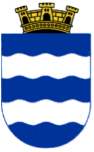 HARSTAD KOMMUNESeljestad ungdomsskoleVår dato:  Vår ref.Saksbehandler: Ellen K. AndreassenDeres dato:Deres ref.